Lesson planLESSON:  Module 5  Lesson7Theme:  GermsLESSON:  Module 5  Lesson7Theme:  GermsSchool: The secondary school of BukenchiSchool: The secondary school of BukenchiSchool: The secondary school of BukenchiSchool: The secondary school of BukenchiDate: 02.02.2022Date: 02.02.2022Teacher name: Nashkenova Aigul KhabyzovnaTeacher name: Nashkenova Aigul KhabyzovnaTeacher name: Nashkenova Aigul KhabyzovnaTeacher name: Nashkenova Aigul KhabyzovnaCLASS:   6CLASS:   6Number present:  9Number present:  9absent: -absent: -Learning objectives(s) that this lesson is contributing to6.4.4.1- read independently a limited range of short simple fiction and non-fiction texts;6.6.13.1- use modal forms including, mustn’t (prohibition), need (necessity), should (for advice) on a range of  familiar general and curricular topics;6.4.6.1- recognize the attitude or opinion of the writer in short texts on a growing range of general  and curricular topics;6.2.7.1- recognise the opinion of the speaker(s) in  supported extended talk on a limited range of general and curricular topics6.6.2.5.1- understand most specific information and detail of supported, extended talk on a range general and curricular topics curricular topics;6.3.3.1- give an opinion at sentence and discourse level on an increasing range of general and curricular topics;6.2.5.1- understand most specific information and detail of supported, extended talk on a range general and curricular topics curricular topics; 6.4.4.1- read independently a limited range of short simple fiction and non-fiction texts;6.6.13.1- use modal forms including, mustn’t (prohibition), need (necessity), should (for advice) on a range of  familiar general and curricular topics;6.4.6.1- recognize the attitude or opinion of the writer in short texts on a growing range of general  and curricular topics;6.2.7.1- recognise the opinion of the speaker(s) in  supported extended talk on a limited range of general and curricular topics6.6.2.5.1- understand most specific information and detail of supported, extended talk on a range general and curricular topics curricular topics;6.3.3.1- give an opinion at sentence and discourse level on an increasing range of general and curricular topics;6.2.5.1- understand most specific information and detail of supported, extended talk on a range general and curricular topics curricular topics; 6.4.4.1- read independently a limited range of short simple fiction and non-fiction texts;6.6.13.1- use modal forms including, mustn’t (prohibition), need (necessity), should (for advice) on a range of  familiar general and curricular topics;6.4.6.1- recognize the attitude or opinion of the writer in short texts on a growing range of general  and curricular topics;6.2.7.1- recognise the opinion of the speaker(s) in  supported extended talk on a limited range of general and curricular topics6.6.2.5.1- understand most specific information and detail of supported, extended talk on a range general and curricular topics curricular topics;6.3.3.1- give an opinion at sentence and discourse level on an increasing range of general and curricular topics;6.2.5.1- understand most specific information and detail of supported, extended talk on a range general and curricular topics curricular topics; 6.4.4.1- read independently a limited range of short simple fiction and non-fiction texts;6.6.13.1- use modal forms including, mustn’t (prohibition), need (necessity), should (for advice) on a range of  familiar general and curricular topics;6.4.6.1- recognize the attitude or opinion of the writer in short texts on a growing range of general  and curricular topics;6.2.7.1- recognise the opinion of the speaker(s) in  supported extended talk on a limited range of general and curricular topics6.6.2.5.1- understand most specific information and detail of supported, extended talk on a range general and curricular topics curricular topics;6.3.3.1- give an opinion at sentence and discourse level on an increasing range of general and curricular topics;6.2.5.1- understand most specific information and detail of supported, extended talk on a range general and curricular topics curricular topics; 6.4.4.1- read independently a limited range of short simple fiction and non-fiction texts;6.6.13.1- use modal forms including, mustn’t (prohibition), need (necessity), should (for advice) on a range of  familiar general and curricular topics;6.4.6.1- recognize the attitude or opinion of the writer in short texts on a growing range of general  and curricular topics;6.2.7.1- recognise the opinion of the speaker(s) in  supported extended talk on a limited range of general and curricular topics6.6.2.5.1- understand most specific information and detail of supported, extended talk on a range general and curricular topics curricular topics;6.3.3.1- give an opinion at sentence and discourse level on an increasing range of general and curricular topics;6.2.5.1- understand most specific information and detail of supported, extended talk on a range general and curricular topics curricular topics; Lesson objectivesAll learners will be able to:All learners will be able to:All learners will be able to:All learners will be able to:All learners will be able to:Lesson objectivesTo listen and read for specific information, to predict the content of the text To understand the use of must / mustn`tTo listen and read for specific information, to predict the content of the text To understand the use of must / mustn`tTo listen and read for specific information, to predict the content of the text To understand the use of must / mustn`tTo listen and read for specific information, to predict the content of the text To understand the use of must / mustn`tTo listen and read for specific information, to predict the content of the text To understand the use of must / mustn`tLesson objectivesMost learners will be able to:Most learners will be able to:Most learners will be able to:Most learners will be able to:Most learners will be able to:Lesson objectives To practise using must / mustn’t, to give  examples To practise using must / mustn’t, to give  examples To practise using must / mustn’t, to give  examples To practise using must / mustn’t, to give  examples To practise using must / mustn’t, to give  examplesLesson objectivesSome learners will be able to:Some learners will be able to:Some learners will be able to:Some learners will be able to:Some learners will be able to:Lesson objectives   to give presentation on germs    to give presentation on germs    to give presentation on germs    to give presentation on germs    to give presentation on germs Previous learningHealth servicesHealth servicesHealth servicesHealth servicesHealth servicesPlanPlanPlanPlanPlanPlanPlanned timingsPlanned activitiesPlanned activities Student activity Student activity Time Beginning the lesson6.4.4.16.4.6.16.2.7.1To introduce the topic and predict the content of the text 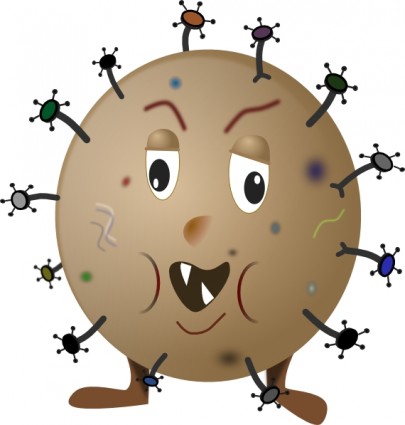 Read the statements (1-4) aloud and ask Ss to decide with their partner which ones they think are true about germs.  ListeningPlay the recording.   Direct Ss to the Word List to look up the meanings of the words in the Check these words box.To introduce the topic and predict the content of the text Read the statements (1-4) aloud and ask Ss to decide with their partner which ones they think are true about germs.  ListeningPlay the recording.   Direct Ss to the Word List to look up the meanings of the words in the Check these words box.1.T 2 T 3.T  4FSs listen and follow the text in their books and check if their guesses were correct.Sick,fight,germ,soup,pot,pan,dishcloth,raw, chopping board1.T 2 T 3.T  4FSs listen and follow the text in their books and check if their guesses were correct.Sick,fight,germ,soup,pot,pan,dishcloth,raw, chopping board542Main activities6.2.5.16.3.3.16.2.5.1To understand the use of must/mustn’t Watch the presentation and read the Note box aloud and explain that must/ mustn’t comes before the verb and is used to express necessity or prohibition. Read out the example and give Ss time to complete the task. Check Ss’ answers.To practise using must/mustn’t Explain the task and ask Ss to write the headings into their notebooks. READING Allow Ss time to read the text again and complete the task and check Ss’ answers around the class.To understand the use of must/mustn’t Watch the presentation and read the Note box aloud and explain that must/ mustn’t comes before the verb and is used to express necessity or prohibition. Read out the example and give Ss time to complete the task. Check Ss’ answers.To practise using must/mustn’t Explain the task and ask Ss to write the headings into their notebooks. READING Allow Ss time to read the text again and complete the task and check Ss’ answers around the class.2. You must eat a lot of  fruit and vegetables3. You mustn’t go swimming.4.You must drink a lot of water5.You mustn’t put lots of salt in the soup. Dos : You must clean  your hands with soap before cooking.You must clean all kitchen surfaces .    Don`ts: You mustn’t leave  food out  of the fridge for  more than 2 hours.You mustn’t use the same knife to cut raw meat and cooked food.2. You must eat a lot of  fruit and vegetables3. You mustn’t go swimming.4.You must drink a lot of water5.You mustn’t put lots of salt in the soup. Dos : You must clean  your hands with soap before cooking.You must clean all kitchen surfaces .    Don`ts: You mustn’t leave  food out  of the fridge for  more than 2 hours.You mustn’t use the same knife to cut raw meat and cooked food.5104Ending the lesson6.1.10.16.5.6.1Ending the lesson6.1.10.16.5.6.1To give a presentation on germs Ask Ss to look up information on the Internet using the key word ‘Germs’ in the search bar or in encyclopaedias/other reference books. Ss can use the website suggested at the Express Publishing website. Assign the task as HW and Ss make their presentations in the next lesson.Feedback: Teacher asks students what task was difficult to them and which pair worked well.To give a presentation on germs Ask Ss to look up information on the Internet using the key word ‘Germs’ in the search bar or in encyclopaedias/other reference books. Ss can use the website suggested at the Express Publishing website. Assign the task as HW and Ss make their presentations in the next lesson.Feedback: Teacher asks students what task was difficult to them and which pair worked well.There  are 4 types of germs: bacteria, viruses,fungi      and protozoa.They can make us  sick.Bacteria are one-cell creatures that can cause infections.When viruses get inside peoples bodies they can spread ,makepeople sick.Fungi are plant like organisms made of many cells.Protozoa are one-cell organisms that often spread diseases through water 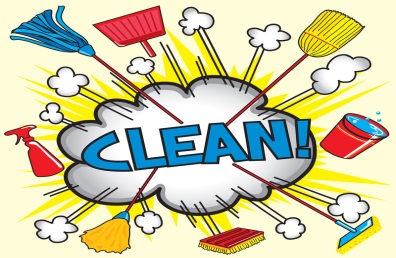 There  are 4 types of germs: bacteria, viruses,fungi      and protozoa.They can make us  sick.Bacteria are one-cell creatures that can cause infections.When viruses get inside peoples bodies they can spread ,makepeople sick.Fungi are plant like organisms made of many cells.Protozoa are one-cell organisms that often spread diseases through water   105Additional informationAdditional informationAdditional informationAdditional informationAdditional informationAdditional informationDifferentiation – how do you plan to give more support? How do you plan to challenge the more able learners?Differentiation – how do you plan to give more support? How do you plan to challenge the more able learners?Assessment – how are you planning to check learners’ learning?Assessment – how are you planning to check learners’ learning?Cross-curricular links
Health and safety check
ICT links
Values linksCross-curricular links
Health and safety check
ICT links
Values linksChallenge more and less able learners to make a dialogue regarding the germs Challenge more and less able learners to make a dialogue regarding the germs Monitor the learner’s comprehension of the new informationMonitor the learner’s comprehension of the new informationValues links:  healthValues links:  healthReflectionWere the lesson objectives/learning objectives realistic? Did I stick to timings?What changes did I make from my plan and why?ReflectionWere the lesson objectives/learning objectives realistic? Did I stick to timings?What changes did I make from my plan and why?Answer the most relevant questions from the box on the left about your lesson.Answer the most relevant questions from the box on the left about your lesson.Answer the most relevant questions from the box on the left about your lesson.Answer the most relevant questions from the box on the left about your lesson.